For office use only: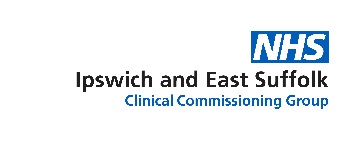 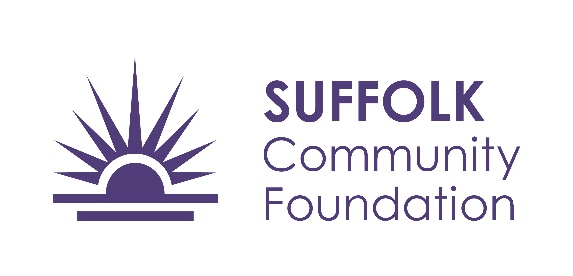 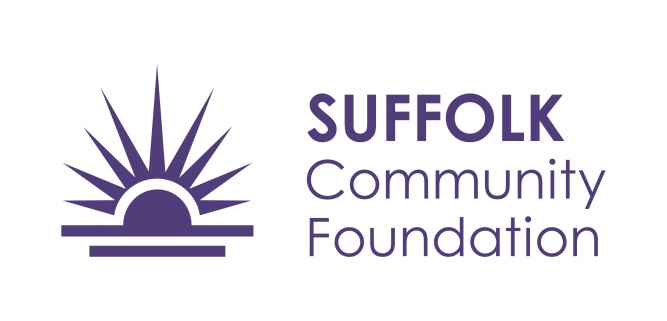 PPG GUIDANCE AND APPLICATION FORMFor PPGs to access a budget of up to £1,000 to help them to achieve one or more of the following:Support the growth and development of a PPGImprove health, wellbeing and knowledge of patients to develop self-care and prevention for the practice populationSupport innovation and development of new ideasPlease return your completed and signed form to: Suffolk Community FoundationThe Old BarnsPeninsula Business CentreWhersteadIPSWICHSuffolk   IP9 2BB. If you have any questions, please call us on 01473 602602.Suffolk Community Foundation is a registered charity (1109453) and a company limited by guarantee (5369725).Name of your PPG and practice:      GP address detailsYour ideasPlease describe why you are applying for funding.What do you intend to do with the money if your PPG is successful?  (No more than 200 words.)What difference will this money make to your PPG and the patients that use the surgery?What do you hope to achieve?  (No more than 200 words.)How have you involved other members of your PPG and patients of the surgery in development of this application?Please outline, in no more than 200 words, how your ideas help to support the CCG’s self-care and prevention agenda.If you are applying to run a particular event or activity, please tell us when this will take place.(N.B. You have one year to spend the grant award.)Please outline how you intend to spend your funds, if your application is successful.  Please ensure you keep receipts as proof of spendHow will you determine/measure whether your idea and/or activity has been a success?What metrics or criteria will you use?  (No more than 200 words)Section two: financesPayment will be made to the GP practice in which your PPG is situated.  Please supply the relevant bank details belowDetails of GP practice bank accountDeclarationI am authorised to submit this application on behalf of the PPG, and certify that the information enclosed is correct.I understand the PPG will be required to monitor the grant and, once spent, will provide a report which will include case studies, photos and an explanation and description of the otucomes.  This report must be provided one year after receipt of payment.All promotion must include IESCCG and SCF logos, available on request from SCF.All money will be held within the GP practice accounts, ring fenced solely for the use of the PPG.By submitting this form, we give SCF permission to hold the data and use it in its marketing and reporting.I accept that IESCCG or SCF staff may visit any activity.Date receivedApp numberDistrictAddress Ln1Address Ln2Address Ln3City/TownPostcodeMain phoneE-mailWebsiteMain contact  (We will use these details for correspondence)Main contact  (We will use these details for correspondence)TitleForenameSurnameRoleDaytime Tel No.Evening Tel No.Fax No.Mobile No.EmailItem / activityCost (£)TotalBank account nameBank account numberBank sort codeBank name and branchSigned (applicant)DateName (please print clearly)Signed (practice manager)DateName (please print clearly)